Milé děti, Máme tu nový týden a opět novou práci k udělání. Tento týden nás čeká opět nová látka v českém jazyce i matematice, tak prosím pečlivě čtěte moje popisky a pokud to půjde, přihlašte se v úterý ve 12:00 na videokonferenci, kde si všechno potřebné vysvětlíme. Přeji vám všem krásný týden a všechno nejlepší ke DNI DĚTÍ Skloňování přídavných jmen tvrdých- v tomto týdnu se podíváme na skloňování přídavných jmen tvrdých, konkrétně na vzor MLADÝ a na to, jak tento vzor použít pro psaní spravného i, y. Do sešitu si, prosím, opište nebo nalepte tabulku se skloňováním. Všechny tvary je dobré mít zapsané v hlavě tak, jak u skloňování a vzorů podstatných jmen. Určování je vpodstatě stejné jako u podstatných jmen, musím si místo přídavného jména dosadit vzor ve stejném pádě a podle toho vím, jakou koncovku doplnit. Př: zvědav__ kluk- místo slova zvědav__ si dosadím slovo mladý- zvědavý kluk jako mladý kluk- vím, že ve slově mladý se píše tvrdé y, proto i ve slově zvědavý bude ý. Stejně tak si můžu říci i KDO, CO? Zvědavý kluk- 1. pádová otázka, v tabulce si najdu, že v 1. pádě čísla jednotného pro rod mužský životný mám u vzoru mladý koncovku ý, proto to musím napsat i ve slově zvědavý.ÚKOL: - do červeného sešitu zapsat nebo nalepit skloňování vzoru mladý- učebnice strana 94/ 2 zapsat do sešitu- pracovní sešit strana 4 celá- u cvičení 1 doporučuji si vždy vymyslet podstatné jméno v daném rodě- půjde vám to tak lépe ( nový- 2.p., č.j. r.m.- podstatné jméno mužského rodu si zvolím například auto- (bez) nového auta, poslední cvičení je diktát- na konci týdne, až vám to trošku půjde poproste někoho, aby vám diktát nadiktoval.Zaokrouhlování desetinných čísel: opakováníSčítání desetinných čísel: na toto se podíváme při úterní videokonferenci. Kdo by se na videokonferenci nepřipojil, tak při sčítání dbejte na to, že musíme sčítat vždy stejné řády čísel, tzn. Desítky s desítkami, jednotky s jednotkami, desetiny s desetinami, setiny se setinami, tisíciny s tisícinami - 10, 52 + 12, 30= (10 + 12) + (0, 52 +0, 30) = 22 + 0,82 = 22, 82ÚKOL:Pracovní sešit strana 14, 15 celá- sčítání desetinných čísel (strana 15) prosím nedělejte, než si to vysvětlíme při úterní videokonferenciDobrovolně a pro rychlíky početník strana 24https://www.onlinecviceni.cz/exc/pub_list_exc.php?action=show&class=5&subject=Matematika&search1=10.+Desetinn%C3%A1+%C4%8D%C3%ADsla&topic=04.+Zaokrouhlov%C3%A1n%C3%AD+na+celky#selid pro úplné rychlíky ještě online cvičení na zaokrouhlování desetinných čísel Dějiny- Počátek nových nadějíÚKOL: V učebnici si přečtěte strany 49- 52- kapitola 23.Pracovní listy strana 29 celá- máte- li možnost, cvičení 1 prodiskutujte třeba s rodiči, pokud možnost nemáte, zkuste si tyto pojmy alespoň sami pro sebe vysvětlit. Putování po Evropě- opakování Evropy, světadílů a oceánůÚKOL: pracovní list- pokud si ho nemůžete vytisknout, doplňte v počítači, co doplnit půjde, zbytek si udělejte ústněhttp://rysava.websnadno.cz/vlastiveda_5.roc/evropa_povrch1.htmhttp://rysava.websnadno.cz/vlastiveda_5.roc/evropa_more.htmProcvičte si online povrch a vodstvo Evropy Opakování: Evropa a světDopiš světové strany: S, J, V, Z, SV, SZ, JV, SV.Do mapy dopiš názvy poloostrovů a ostrovů:Apeninský poloostrov		Britské ostrovy  	Sicílie	     Balkánský poloostrov	Island		Pyrenejský poloostrov		Skandinávský poloostrov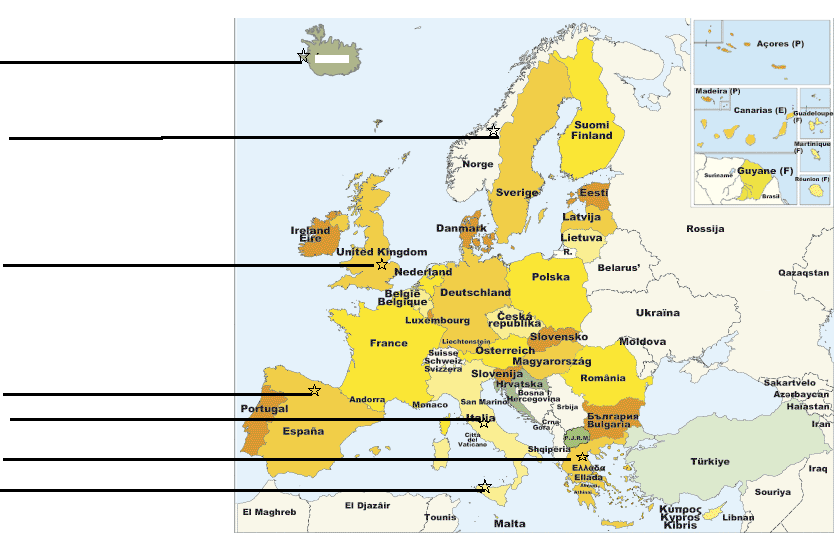 Vylušti přesmyčky, dostaneš názvy pohoří:PA – TY – KAR  ___________________________NI – NY- A – PE ___________________________KÁN – BAL _______________________________Vyhledej na mapě, které státy leží na těchto poloostrovech:Pyrenejský poloostrov_____________________________________________________Apeninský poloostrov_____________________________________________________Balkánský poloostrov_____________________________________________________Skandinávský poloostrov__________________________________________________Která moře omývají tyto země. Vyhledej na mapě:Itálii ___________________________________________________________________Norsko _________________________________________________________________Velkou Británii ___________________________________________________________Napiš hlavní města těchto států:Velká Británie _________________, Portugalsko ___________________, Španělsko _____________, Francie _______________, Itálie ______________, Nizozemí _____________, Švýcarsko ___________, Řecko ______________, Norsko ______________, Finsko _______________.Dopiš do mapy názvy jednotlivých světadílů: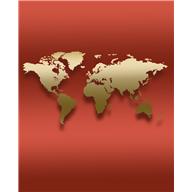 Který světadíl není na mapě znázorněný:  _ _ T_R_ _ _ _A  Vyznač šipkou na mapě, kde se tento světadíl nachází.Vypiš názvy čtyř oceánů:	  _____________________oceán     	  _____________________oceán    	  _____________________oceán    	  _____________________oceánMočová soustava- zápisRozmnožovací soustavaÚKOL:- do sešitu si, prosím, napište nebo nalepte zápis močová soustava. Pokud máte možnost, okopírujte a nalepte si obrázek ze strany 47, obrázek si můžete i nakreslit.- v učebnici si přečtěte strany 48- 49 Rozmnožovací soustava, ústně si projděte zelené otázky - http://rysava.websnadno.cz/prirodoveda_5.roc/mocova_soustava.htm zde si můžete také ověřit, kolik jste si toho zapamatovali z močové soustavy. - https://www.youtube.com/watch?v=8wnLt5PYh_c můžete se podívat na další díl z cyklu Byl jednou jeden život: Zrozenískupiny p uč. Šolce a pí uč. MyslivcovéMinulý čas pravidelných slovesNová nepravidelná slovesaÚkol:Pracovní sešit strana 53 celáUčebnice strana 53/ 5 – otázky i odpovědi si čtěte nahlas- počítám s tím, že bychom se na angličtinu také chvíli podívali při některé z videokonferencíNaučte se nová nepravidelná slovesa- červeně zabarvenáProcvičte si opět nepravidelná slovesa z minulých týdnů: doplňte tabulku: pokuste se ji doplnit nejprve zpaměti, pokud nebudete vědět, podívejte se do tabulkySkupina pí uč. Trnkovéučebnice str. 51 cv. 6 - napsat do školního sešitupracovní sešit str. 50 cv. 3, 4HUDEBNÍ BONUS 😊 další z rytmických cvičení a nová písnička tentokrát z Nového Zélandu  Doufám, že se vám bude líbit!https://www.youtube.com/watch?v=pFKRwWsfjnoČESKÝ JAZYKSKLOŇOVÁNÍ PŘÍDAVNÝCH JMEN TVRDÝCH- VZOR MLADÝČíslo jednotné: Číslo množné: MATEMATIKAVLASTIVĚDAPŘÍRODOVĚDAVYLUČOVÁNÍTělo vytváří 3 druhy odpadních látek:Oxid uhličitý- odchází z plic při vydechováníPevné, nestrávené zbytky potravy- stoliceTekutý odpad- moč, potMOČOVÁ SOUSTAVAOdvádí z těla tekutý odpadLedviny- vzniká zde moč, krev zde odevzdává přebytečné tekutiny, cizorodé a odpadní látky a soliMočovody- z každé ledviny vede jeden močovod, odvádí moč do močového měchýřeMočový měchýř- hromadí se zde moč, když je plný, stáhne se a vypudí moč- ovládáme ho naší vůlíMočová trubice- odvádí moč ven z tělaJe důležité denně vypít dostatek tekutin, aby ledviny správně pracovaly a mohly vylučovat škodlivé látkyANGLICKÝ JAZYKPřeklad1. tvar2. tvar3. tvarchytatseewrotegotkreslitrunmadeputčístgowas/were